新 书 推 荐中文书名：《时间特工》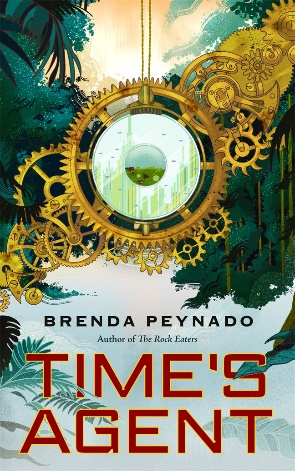 英文书名：TIME’S AGENT作    者：Brenda Peynado出 版 社：Tordotcom/St. Martin’s Publishing Group代理公司：ANA/Conor页    数：160页出版时间：2024年8月代理地区：中国大陆、台湾审读资料：电子稿类    型：科幻小说内容简介：屡获殊荣的作家布伦达·佩纳多带来了一部关于爱情、失去、时间旅行、资本主义最终阶段的多元宇宙中篇科幻。“如果你来到另一个宇宙，让你一切重新开始，你会怎么做？”袖珍世界（Pocket World）是比现实世界更小、更加隐蔽的世界，随着时间的流逝而加速或减速运转。随着人类发现袖珍世界，学术团队开始展开前所未有的探索任务，热切地研究这项新技术，并利用看似无限的潜力。考古学家拉奎尔（Raquel）和妻子玛琳娜（Marlena）曾经梦想着，袖珍世界是解开宇宙之谜的关键。但是四十年后，众多企业控制了袖珍世界，他们榨干了袖珍殖民地的每一分资源和时间。拉奎尔身败名裂，而玛琳娜则生活在自己的袖珍宇宙中（拉奎尔戴在自己脖子上），拒绝和另一半再有任何交流。拉奎尔的梦想和理想都彻底破灭，必须抓住最后一次机会，以救赎自己，从时间中拯救某物或某人，承担责任。《时间特工》是一部高端科幻作品，适合卡门·玛丽亚·马查多（Carmen Maria Machado）、凯利·林克（Kelly Link）、纳娜·夸梅·阿德吉-布伦亚（Nana Kwame Adjei-Brenyah）、杰夫·范德米尔（Jeff VanderMeer）的读者。·文学性极强的科幻小说：作为欧·亨利奖和普斯卡特奖得主，布伦达·佩纳多的新作兼顾科幻和文学，并都达到相当高度。作者的诸多作品已见刊《光速》《肯扬评论》《每日科幻》《草原纵帆船》等。·炙手可热的大满贯：布伦达的首部短篇小说集《食石者》2021年由企鹅出版，获得了朱莉娅·阿尔瓦雷斯、杰夫·范德米尔、本杰明·珀西和安娜莉·纽维茨等业界巨擘的好评。该书同样收获《纽约时报》《华盛顿邮报》和其他主流新闻媒体的热烈欢迎，NPR评为2021年最佳图书，并入选纽约公共图书馆2021年10本最佳成人书。·TOR.COM著名作家：布伦达曾在Tor.com发表过两篇小说，《触手》（The Touches，2019年），《做风筝的人》（The Kite Maker，2018年），后者选入由约翰·约瑟夫·亚当斯（John Joseph Adams）和卡门·玛利亚-马查多（Carmen Maria Machado）编辑的《美国最佳科幻小说和奇幻小说》（The Best American Science Fiction and Fantasy）。作者简介：布伦达·佩纳多（Brenda Peynado），多米尼加裔美国作家，创作小说、非虚构作品、剧本。她经常通过文学现实主义、魔幻现实主义和近未来科幻小说，书写拉丁裔少女、阶级、种族、商品文化。著有跨界短篇小说集《食石者》（The Rock Eaters），讲述了外星人、从屋顶坠落的天使、虚拟现实、以食用石头表现悲伤的故事——获NPR、纽约公共图书馆、《电子文学》评为年度最佳图书之一。四十多篇短篇小说发表于《太阳报》等期刊。她的故事获得欧·亨利奖、手推车奖（Pushcart Prize）、《芝加哥论坛报》的纳尔逊·阿尔格伦奖（Nelson Algren Award），收录进《美国最佳科幻与奇幻小说集》（The Best American Science Fiction and Fantasy）。她在辛辛那提大学取得小说博士学位，现在休斯敦大学教授创意写作。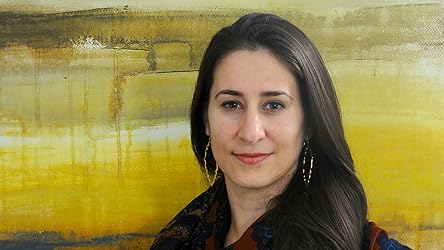 感谢您的阅读！请将反馈信息发至：版权负责人Email：Rights@nurnberg.com.cn安德鲁·纳伯格联合国际有限公司北京代表处北京市海淀区中关村大街甲59号中国人民大学文化大厦1705室, 邮编：100872电话：010-82504106, 传真：010-82504200公司网址：http://www.nurnberg.com.cn书目下载：http://www.nurnberg.com.cn/booklist_zh/list.aspx书讯浏览：http://www.nurnberg.com.cn/book/book.aspx视频推荐：http://www.nurnberg.com.cn/video/video.aspx豆瓣小站：http://site.douban.com/110577/新浪微博：安德鲁纳伯格公司的微博_微博 (weibo.com)微信订阅号：ANABJ2002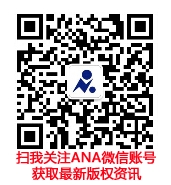 